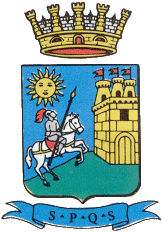 COMUNE DI SCIACCA Libero Consorzio Comunale di Agrigento__________________________________________________3° SETTORE Cooperazione e Sviluppo Economico – Personale - Pubblica Istruzione – Ecologia PATTO DI INTEGRITÀtra il Comune di Sciacca ed i partecipanti alla gara per l'affidamento dei lavori ad oggetto:“PROCEDURA APERTA PER L’AFFIDAMENTO DEL SERVIZIO DI TRATTAMENTO DEI RIFIUTI, FINALIZZATO ESCLUSIVAMENTE AL RECUPERO CONFERITI PRESSO IL CENTRO DI RACCOLTA COMUNALE DI CONTRADA PERRIERA” – PERIODO DAL 01/01/2022 AL 31/12/2022CIG 8990231D4EIMPORTO A BASE D’ASTA €. 471.300,00, oltre IVA prevista per legge.Articolo 1Il presente Patto d'integrità obbliga stazione appaltante ed operatore economico ad improntare i propri comportamenti ai principi di lealtà, trasparenza e correttezza.Nel caso l'operatore economico sia un consorzio ordinario, un raggruppamento temporaneo o altra aggregazione di imprese, le obbligazioni scaturenti dal presente patto investono tutti i partecipanti al consorzio, al raggruppamento, all'aggregazione.Articolo 2 Il presente Patto di integrità costituisce parte integrante del contratto di appalto/concessione affidato dalla stazione appaltante. Pertanto, in sede di gara, l'operatore economico, a pena di esclusione, dichiara di accettare ed approvare la disciplina del presente Patto; in caso di aggiudicazione, esso verrà allegato al contratto d'appalto.Articolo 3Il concorrente/appaltatore:l.  dichiara di aver preso visione del “Piano triennale della prevenzione della corruzione e della trasparenza” pubblicato sull'apposita sotto-sezione della sezione del sito istituzionale denominata "amministrazione trasparente" e di impegnarsi a rispettare le misure di prevenzione da esso previste e a segnalarne la violazione da parte di dipendenti e/o concorrenti nella procedura di gara;2. dichiara l’insussistenza di rapporti di parentela, entro il quarto grado, o di altri vincoli anche di lavoro o professionali, in corso o riferibili ai due anni precedenti, con gli amministratori comunali, il dirigente e i Responsabili di Posizione Organizzativa del Comune e il Responsabile Unico del Procedimento (RUP);3. dichiara di non aver influenzato in alcun modo, direttamente o indirettamente, la compilazione dei documenti di gara, ed in particolare di non aver influenzato il procedimento amministrativo diretto a stabilire il contenuto del bando o di altro atto, allo scopo di condizionare la scelta dell'aggiudicatario da parte dell’amministrazione aggiudicatrice;4. dichiara di non aver corrisposto, né promesso di corrispondere ad alcuno, e s'impegna a non corrispondere mai né a promettere mai di corrispondere ad alcuno direttamente o tramite terzi, denaro, regali o altre utilità per agevolare l'aggiudicazione e la gestione del successivo rapporto contrattuale;5. esclude il ricorso ad ogni forma di mediazione, o altra opera di terzi, finalizzata all'aggiudicazione ed alla successiva gestione del rapporto contrattuale;6. assicura di non aver partecipato, costituito o consolidato intese o pratiche vietate restrittive o lesive della concorrenza e del mercato;7. si impegna a segnalare al responsabile della prevenzione della corruzione e trasparenza ogni irregolarità, distorsione, tentativo di turbativa della gara e della successiva gestione del rapporto contrattuale, poste in essere da chiunque e, in particolare, da amministratori, dipendenti o collaboratori della stazione appaltante, ivi comprese richieste di effettuazione di prestazioni che esulano dall'oggetto dell'appalto ovvero che riguardano beni, luoghi e situazioni diverse da quelle indicate negli atti di gara; al segnalante si applicano, per quanto compatibili, le tutele previste dall'articolo 1 comma 51 della legge 190/2012;8. si impegna ad informare i propri collaboratori e dipendenti degli obblighi recati dal presente Patto e a vigilare affinché detti obblighi siano osservati da tutti i collaboratori e dipendenti, e comunica al Comune tutti i pagamenti effettuati a collaboratori ed intermediari nell'ambito della presente procedura;9. collabora con le forze di pubblica sicurezza, denunciando ogni tentativo di estorsione, intimidazione o condizionamento di tipo criminale quali, a titolo d'esempio: richieste di tangenti, pressioni per indirizzare l'assunzione di personale o l'affidamento di subappalti, danneggiamenti o furti di beni personali o in cantiere;10. comunica tempestivamente, alla Prefettura e all'Autorità Giudiziaria, tentativi di concussione che si siano, in qualsiasi modo, manifestati nei confronti dell'imprenditore, degli organi sociali o dei dirigenti di impresa; questo adempimento ha natura essenziale ai fini della esecuzione del contratto; il relativo inadempimento darà luogo alla risoluzione del contratto stesso, ai sensi dell'articolo 1456 del c.c.; medesima risoluzione interverrà ogni qualvolta nei confronti di pubblici amministratori, che abbiano esercitato funzioni relative alla stipula ed esecuzione del contratto, sia disposta misura cautelare o sia intervenuto rinvio a giudizio per il delitto previsto dall'articolo 317 del c.p;11. comunica al responsabile della prevenzione della corruzione e trasparenza eventuali ritardi nella liquidazione degli stati di avanzamento e nel pagamento delle fatture relative al corrispettivo contrattuale, ed eventuali pressioni o richieste anomale ricevute per l'approvazione degli atti di contabilità ed i pagamenti, nonché la tipologia di eventuali donazioni di beni effettuate a dirigenti o dipendenti comunali;12. si impegna ad aderire agli specifici obblighi etico/sociali in materia di salvaguardia dei lavoratori in particolare per quanto attiene: l'applicazione di tutte le misure atte a garantire ai lavoratori il rispetto dei loro diritti fondamentali, i principi di parità di trattamento e non discriminazione, la tutela del lavoro minorile, nonché di accettare i controlli che il Comune si riserva di eseguire / far eseguire presso le sue unità produttive e le sedi operative, al fine di verificare il soddisfacimento di detti obblighi.Articolo 4La stazione appaltante, in persona del dirigente, dei responsabili di posizione organizzativa e del responsabile della prevenzione della corruzione e trasparenza:1. rispetta i principi di lealtà, trasparenza e correttezza, con particolare riferimento ai termini di conclusione dei procedimenti e sub-procedimenti, con particolare riguardo ai termini di pagamento di cui all'art. 4 del d.lgs. 231/2001 e s.m.i.;2. pubblica in "amministrazione trasparente", nella sotto-sezione di l ° livello "Altri contenuti" sotto-sezione di 2° livello "dati ulteriori", una tabella in cui per ciascun contratto, identificato tramite CIG, sono indicati l'importo posto a base di gara, l'importo contrattualizzato, e l'importo effettivamente pagato, al netto di IVA;3. avvia tempestivamente i procedimenti disciplinari nei confronti del personale, intervenuto nella procedura di gara e nell'esecuzione del contratto, in caso di violazione di detti principi;4. avvia tempestivamente procedimenti disciplinari nei confronti del personale nel caso di violazione del proprio "codice di comportamento dei dipendenti" e del DPR n. 62/2013;5. si avvale della clausola risolutiva espressa, di cui all'articolo 1456 c.c., ogni qualvolta nei confronti dell'operatore economico, di taluno dei componenti la compagine sociale o dei dirigenti dell'impresa, sia stata disposta misura cautelare o sia intervenuto rinvio a giudizio per taluno dei delitti di cui agli articoli 317 C.p., 318 C.p., 319 C.p., 3l9-bis C.p., 3l9-ter C.p., 3l9-quater C.p., 320 C.p., 322 C.p.,  322-bis c.p., 346-bis c.p., 353 c.p. e 353-bis c.p.;6. segnala, senza indugio, ogni illecito all' Autorità giudiziaria;7. rende pubblici tempestivamente i dati riguardanti la procedura di gara e l'aggiudicazione in attuazione della normativa in materia di trasparenza.Articolo 5La violazione del Patto di integrità è accertata dalla stazione appaltante a conclusione di un procedimento di verifica, nel quale è assicurata all'operatore economico la possibilità di depositare memorie difensive e controdeduzioni.La violazione da parte dell'operatore economico, sia quale concorrente, sia quale aggiudicatario, di uno degli impegni previsti dal presente Patto può comportare:1. l'esclusione dalla gara;2. l'escussione della cauzione provvisoria a corredo dell'offerta;3. la risoluzione espressa del contratto ai sensi dell'articolo 1456 del c.c., per grave inadempimento e in danno dell'operatore economico;4. l'escussione della cauzione definitiva a garanzia dell'esecuzione del contratto, impregiudicata la prova dell'esistenza di un danno maggiore;5. la responsabilità per danno arrecato alla stazione appaltante nella misura del 10% del valore del contratto (se non coperto dall'incameramento della cauzione definitiva), impregiudicata la prova dell'esistenza di un danno maggiore;6. addebito di una somma pari all' l % del valore del contratto per ogni partecipante, a titolo di responsabilità per danno arrecato agli altri concorrenti, sempre impregiudicata la prova predetta;7. l'esclusione del concorrente dalle gare indette dalla stazione appaltante per un periodo di anni TRE;8. la segnalazione all'Autorità nazionale anticorruzione e all'Autorità giudiziaria. L'accertamento della violazione del presente Patto è di competenza del responsabile della prevenzione della corruzione e trasparenza, che si avvale per l'istruttoria del responsabile unico del procedimento, del dirigente della struttura competente ed, eventualmente, della Polizia Municipale.Articolo 6Il presente Patto vincola l'operatore economico per tutta la durata della procedura di gara e, in caso di aggiudicazione, sino al completamento, a regola d'arte, della prestazione contrattuale.Articolo 7Le controversie relative all'interpretazione, ed esecuzione del presente patto d'integrità fra l'ente e i concorrenti e tra gli stessi concorrenti, saranno deferite all'Autorità Giudiziaria competente in base alla legge vigente.Data, ___________________Il legale rappresentante dell’operatore economico concorrente_________________________________________________________________________N.B.Il presente Patto d'integrità deve essere obbligatoriamente sottoscritto e presentato insieme all'offerta da ciascun partecipante alla gara.